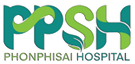                                       โรงพยาบาลโพนพิสัย  กระทรวงสาธารณสุข77 หมู่ 3  ถนนหนองคาย-บึงกาฬ  ตำบลจุมพล อำเภอดพนพิสัย จังหวัดหนองคาย โทร 042-471204 ต่อ 613………………………………………………………………………………………….                                                 เอกสารรับรองโครงการวิจัย	คณะกรรมการพิจารณาจริยธรรมการวิจัยในมนุษย์ โรงพยาบาลโพนพิสัย ดำเนินการให้การรับรองโครงการวิจัยตามแนวทางหลักจริยธรรมการวิจัยในมนุษย์ที่เป็นมาตรฐานสากล ได้แก่ Declaration of Helsinki , The Belmont Report , CIOMS Guideline และ International Conference on Harmonization in Good Clinical Practice หรือ ICH-GCPชื่อโครงการวิจัย		:      ผู้วิจัยหลัก	          :      เลขที่รับรองโครงการ	:     เลขที่ยื่นขอโครงการ       : สังกัดหน่วยงาน		:     การรับรอง 		:     ขอรับรองโครงการวิจัยดังกล่าวข้าบนนี้ผ่านการพิจารณาและการรับรอง                                     จากคณะกรรมการจริยธรรมการวิจัยในมนุษย์ โรงพยาบาลโพนพิสัย                                     จังหวัดหนองคาย                                       เมื่อวันที่ ...............เดือน ...................................พ.ศ................วันสิ้นสุดการรับรอง        :     เมื่อวันที่ ...............เดือน ...................................พ.ศ................ ประเภทการรับรอง	:      ลงนาม .............................................................             .(พญ.นรินทิพย์ ฤทธิ์ฐิติ)ประธานคณะกรรมการพิจารณาจริยธรรมการวิจัยในมนุษย์โรงพยาบาลโพนพิสัย  จังหวัดหนองคาย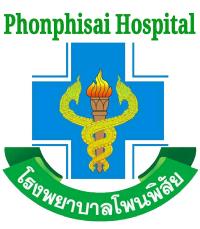                                       โรงพยาบาลโพนพิสัย  กระทรวงสาธารณสุข77 หมู่ 3  ถนนหนองคาย-บึงกาฬ  ตำบลจุมพล อำเภอดพนพิสัย จังหวัดหนองคาย โทร 042-471204 ต่อ 613………………………………………………………………………………………….                                                 เอกสารรับรองโครงการวิจัย	คณะกรรมการพิจารณาจริยธรรมการวิจัยในมนุษย์ โรงพยาบาลโพนพิสัย ดำเนินการให้การรับรองโครงการวิจัยตามแนวทางหลักจริยธรรมการวิจัยในมนุษย์ที่เป็นมาตรฐานสากล ได้แก่ Declaration of Helsinki , The Belmont Report , CIOMS Guideline และ International Conference on Harmonization in Good Clinical Practice หรือ ICH-GCPชื่อโครงการวิจัย		:    การพัฒนาสมรรถนะพยาบาลวิชาชีพด้านการช่วยฟื้นคืนชีพขั้นสูง                                          งานอุบัติเหตุฉุกเฉินและนิติเวช โรงพยาบาลโพนพิสัย                                  เลขที่โครงการวิจัย	:      16/2565 ผู้วิจัยหลัก		:     นางสาวกฤษณา จันทร์เมือง     สังกัดหน่วยงาน		:     งานอุบัติเหตุฉุกเฉินและนิติเวช โรงพยาบาลโพนพิสัย วิธีทบทวน		:     การพิจารณาโครงการวิจัยแบบเร่งด่วน (Expedited Review)                                        (เนื่องจากเป็นการต่ออายุจาก ปี 2564)รายงานความก้าวหน้า	:      ส่งรายงานความก้าวหน้าอย่างน้อย 1 ครั้ง / ปี หรือส่งรายงาน                                      ฉบับสมบูรณ์หากดำเนินโครงการเสร็จสิ้นก่อน 1 ปี เอกสารรับรอง		:      ตามเอกสารแนบท้ายลงนาม .............................................................             .(พญ.นรินทิพย์ ฤทธิ์ฐิติ)ประธานคณะกรรมการพิจารณาจริยธรรมการวิจัยในมนุษย์โรงพยาบาลโพนพิสัย  จังหวัดหนองคายหมายเลขรับรอง		:    วันที่ให้รับรอง 		:    วันที่ 3  เดือน มีนาคม  พ.ศ. 2565วันหมดอายุใบรับรอง 	:    1 ปี นับจากวันที่ให้ใบรับรอง                                      โรงพยาบาลโพนพิสัย  กระทรวงสาธารณสุข77 หมู่ 3  ถนนหนองคาย-บึงกาฬ  ตำบลจุมพล อำเภอโพนพิสัย จังหวัดหนองคาย โทร 042-471204 ต่อ 613………………………………………………………………………………………….                                                 เอกสารรับรองโครงการวิจัย	คณะกรรมการพิจารณาจริยธรรมการวิจัยในมนุษย์ โรงพยาบาลโพนพิสัย ดำเนินการให้การรับรองโครงการวิจัยตามแนวทางหลักจริยธรรมการวิจัยในมนุษย์ที่เป็นมาตรฐานสากล ได้แก่ Declaration of Helsinki , The Belmont Report , CIOMS Guideline และ International Conference on Harmonization in Good Clinical Practice หรือ ICH-GCPชื่อโครงการวิจัย		:      การพัฒนารูปแบบการดูแลผู้ป่วยที่ได้รับยาวาร์ฟาริน โรงพยาบาลโพนพิสัย                                         จังหวัดหนองคาย เลขที่โครงการวิจัย	:      17/2565 ผู้วิจัยหลัก		:      นางศิริวรรณ สิงหศิริ      สังกัดหน่วยงาน		:     งานการพยาบาลผู้ป่วยนอก โรงพยาบาลโพนพิสัย วิธีทบทวน		:     การพิจารณาโครงการวิจัยแบบเร่งด่วน (Expedited Review)                                        (เนื่องจากเป็นการต่ออายุจาก ปี 2564)รายงานความก้าวหน้า	:      ส่งรายงานความก้าวหน้าอย่างน้อย 1 ครั้ง / ปี หรือส่งรายงาน                                      ฉบับสมบูรณ์หากดำเนินโครงการเสร็จสิ้นก่อน 1 ปี เอกสารรับรอง		:      ตามเอกสารแนบท้ายลงนาม .............................................................             .(พญ.นรินทิพย์ ฤทธิ์ฐิติ)ประธานคณะกรรมการพิจารณาจริยธรรมการวิจัยในมนุษย์โรงพยาบาลโพนพิสัย  จังหวัดหนองคายหมายเลขรับรอง		:    ECPPS 17/2565วันที่ให้รับรอง 		:    วันที่ 3  เดือน มีนาคม  พ.ศ. 2565วันหมดอายุใบรับรอง 	:    1 ปี นับจากวันที่ให้ใบรับรอง